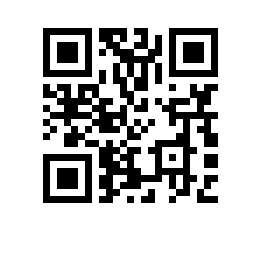 О составе государственной экзаменационной комиссии по проведению государственной итоговой аттестации студентов образовательной программы «Системная и программная инженерия» факультета компьютерных наук и секретарях государственной экзаменационной комиссии 2023ПРИКАЗЫВАЮ:Утвердить государственную экзаменационную комиссию (далее – ГЭК) по проведению государственной итоговой аттестации студентов 2 курса образовательной программы магистратуры «Системная и программная инженерия», направления подготовки 09.04.04 Программная инженерия факультета компьютерных наук, очной формы обучения в составе Президиума ГЭК и локальных ГЭК, а также секретарей Президиума ГЭК и локальных ГЭК.Утвердить состав Президиума ГЭК: Председатель Президиума ГЭК – Сорокин Г.А., к.т.н., Doctor of Engineering; Старший технический лидер в Департаменте разработки и внутренних продуктов, ООО «Облачные технологии»Члены Президиума ГЭК:Дегтярев К.Ю., к.т.н., доцент департамента программной инженерии факультета компьютерных наук (далее ДПИ ФКН);Ломазова И.А., д.ф.-м.н., заведующий научно-учебной лабораторией процессно-ориентированных информационных систем (далее НУЛ ПОИС)Песоцкая Е.Ю., доцент, ДПИ ФКН;Шершаков С.А., доцент ДПИ ФКН.Секретарь Президиума ГЭК – Плужникова И.Г., начальник отдела сопровождения магистерских программ.Утвердить локальные ГЭК по защите выпускных квалификационных работ:Локальная ГЭК № 1Председатель локальной ГЭК № 1 – Сорокин Г.А., к.т.н., Doctor of Engineering; Старший технический лидер в Департаменте разработки и внутренних продуктов, ООО «Облачные технологии»Члены локальной ГЭК № 1:Шершаков С.А., к.к.н, н.с. НУЛ ПОИС ФКН;Родригес Залепинос Рамон Антонио, доцент, ДПИ ФКН;Дегтярев К.Ю., к.т.н., доцент департамента программной инженерии факультета компьютерных наук (далее ДПИ ФКН);Ломазова И.А., д.ф.-м.н., заведующий научно-учебной лабораторией процессно-ориентированных информационных систем (далее НУЛ ПОИС)Нестеров Р.А., м.н.с. НУЛ ПОИС;Секретарь локальной ГЭК № 1 – Филонова Е.О., методист отдела сопровождения магистерских программ;Локальная ГЭК № 2:Председатель локальной ГЭК № 2 – Сорокин Г.А., к.т.н., Doctor of Engineering; Старший технический лидер в Департаменте разработки и внутренних продуктов, ООО «Облачные технологии»Члены локальной ГЭК № 2:Родригес Залепинос Рамон Антонио, доцент, ДПИ ФКН;Песоцкая Е.Ю., доцент, ДПИ ФКН;Мицюк А.А., к.к.н., с.н.с. НУЛ ПОИС ФКН;Шершаков С.А., к.к.н, н.с. НУЛ ПОИС ФКН;Старичков Н.Ю., заместитель директора по работе с НИУ ООО "1С"Секретарь локальной ГЭК № 2 – Филонова Е.О., методист отдела сопровождения магистерских программ.Вице-президент						                                 Л.И. Якобсон